        МИНИСТЕРСТВО ОБРАЗОВАНИЯ И НАУКИ РЕСПУБЛИКИ ДАГЕСТАН                                                                              ГОСУДАРСТВЕННОЕ КАЗЕННОЕ ОБЩЕОБРАЗОВАТЕЛЬНОЕ УЧРЕЖДЕНИЕ РЕСПУБЛИКИ ДАГЕСТАН
«КАМБУЛАТСКАЯ СРЕДНЯЯ ОБЩЕОБРАЗОВАТЕЛЬНАЯ ШКОЛА РУТУЛЬСКОГО РАЙОНА»368700, Республика Дагестан, Рутульский район, с. Кусур        ТЕЛ. 8-928-573-18-55                                                                                                                                                                                                       Справка	Выдана учителю начальных классов Мазгаровой Б. М.	Администрация ГКОУ РД «Камбулатская СОШ Рутульского района» подтверждает динамику доли обучающихся на «4» и «5» по основным предметам за три года у учителя Мазгаровой Б. М.«05» октябрь 2019г.исх. № 63ГодКлассКол-во на «4» и «5» / %Русский языкМатематикаЛитературное чтениеОкружающий мир2015-201612/33%50%50%66%83%2016-201721/17%60%60%83%83%2017-201837/ 44%57%57%75%83%Директор школы:			  Османов Р. М.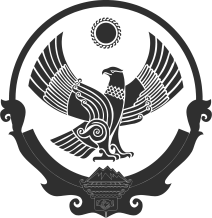 